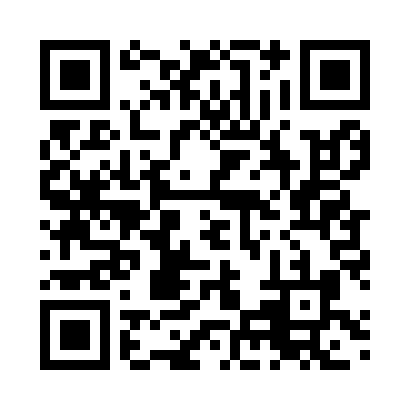 Prayer times for Zocueca, SpainMon 1 Jul 2024 - Wed 31 Jul 2024High Latitude Method: Angle Based RulePrayer Calculation Method: Muslim World LeagueAsar Calculation Method: HanafiPrayer times provided by https://www.salahtimes.comDateDayFajrSunriseDhuhrAsrMaghribIsha1Mon5:016:562:197:289:4211:292Tue5:026:572:207:289:4211:293Wed5:036:572:207:289:4211:294Thu5:036:582:207:289:4211:285Fri5:046:582:207:289:4111:286Sat5:056:592:207:289:4111:277Sun5:067:002:207:289:4111:278Mon5:077:002:217:289:4111:269Tue5:087:012:217:289:4011:2510Wed5:097:012:217:279:4011:2511Thu5:107:022:217:279:4011:2412Fri5:117:032:217:279:3911:2313Sat5:127:032:217:279:3911:2314Sun5:137:042:217:279:3811:2215Mon5:147:052:217:279:3811:2116Tue5:157:062:217:269:3711:2017Wed5:167:062:227:269:3611:1918Thu5:177:072:227:269:3611:1819Fri5:197:082:227:259:3511:1720Sat5:207:092:227:259:3511:1621Sun5:217:092:227:259:3411:1522Mon5:227:102:227:249:3311:1423Tue5:237:112:227:249:3211:1324Wed5:257:122:227:249:3211:1125Thu5:267:132:227:239:3111:1026Fri5:277:132:227:239:3011:0927Sat5:287:142:227:229:2911:0828Sun5:307:152:227:229:2811:0629Mon5:317:162:227:219:2711:0530Tue5:327:172:227:219:2611:0431Wed5:347:182:227:209:2511:02